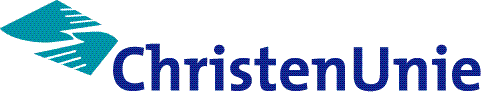 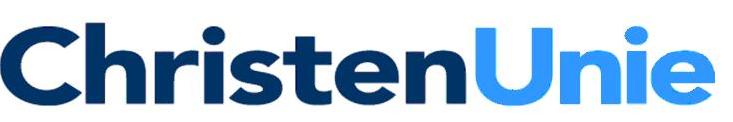 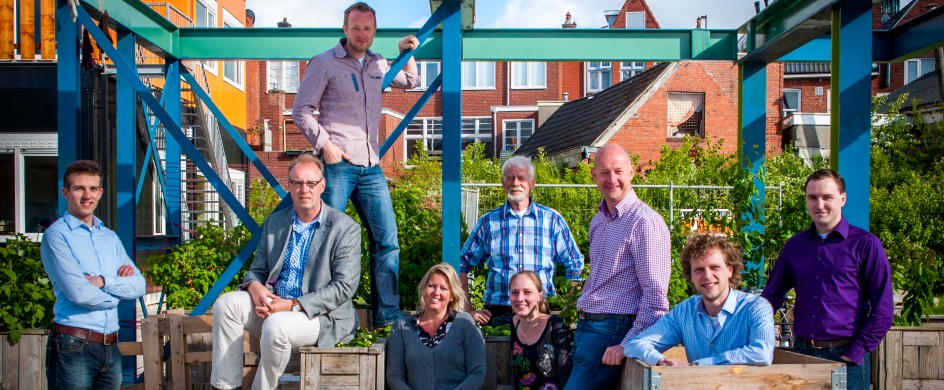 fractiejaarverslagseizoen 2014 - 201524e editieChristenUnie gemeente GroningenInhoudsopgaveVoorwoord1.0	De gemeenteraad en het college van B&W1.1	De gemeenteraad1.2	De ChristenUnie in de gemeenteraad1.3	Werkwijze gemeenteraad 1.3	Het college van Burgemeester en Wethouders2.0	ChristenUnie fractiezaken2.1	Werkzaamheden raadsleden2.2	Steunfractie2.3	FractiemedewerkerInitiatiefvoorstellen 2.5	Schriftelijke vragen 2.6	Werkbezoeken2.7	Ontmoetingsbijeenkomsten2.8	Prijs De Barmhartige Samaritaan van Groningen2.9	Stelling van de maand 2.10	Rondleiding stadhuis 2.11	Website en social media2.12	Perscontacten3.0	De belangrijkste politieke onderwerpen (sep 14 – jun 15)Bijlage:	Contactgegevens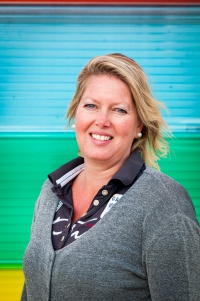 VoorwoordDit jaarverslag maken wij om u te laten zien hoe en welke wijze wij als ChristenUnie in Groningen politiek vorm en inhoud geven. Wat u gaat lezen is een helicopterview van waar wij ons mee bezig hebben gehouden in het afgelopen seizoen. Iedere keer merken wij dat het belangrijk is om ons christelijke geluid te laten horen. Het mooie van het stelsel van politieke partijen in Nederland is, dat het veelvoudig en meerkleurig is. Met de tien partijen in de gemeenteraad van Groningen merk je niet altijd die veelkleurigheid omdat we het domweg met elkaar eens zijn, maar in sommige debatten merk je dat overtuigingen écht verschillend van elkaar zijn en dat we het niet eens worden met elkaar. Dan geldt het principe: de meeste stemmen tellen en dan redden wij het niet met onze twee stemmen. Nooit zullen wij ons daarbij gaan opstellen als Calimero, maar blijven ervan overtuigd dat onze politieke opvattingen - gebaseerd op wat wij lezen en leren uit de Bijbel - goed is voor de mens en in het bijzonder voor de Stadjers.Daarbij is het mooi om op te merken dat we met respect voor elkaars opvattingen debatteren.Wij wensen u veel leesplezier toe!Namens de fractie,Inge Jongman-Mollemafractievoorzitter 1.0	Het gemeentebestuur van Groningen1.1	De gemeenteraadDe gemeenteraad van Groningen telt 39 zetels wat bepaald wordt door het aantal inwoners van de gemeente. In de raad van de gemeente Groningen vertegenwoordigen tien politieke partijen de belangen van haar inwoners.De gemeenteraad buigt zich over allerlei onderwerpen die voor de Stad of de inwoners van belang zijn. Grote plannen en uitgaven kunnen alleen doorgaan als een meerderheid van de raad hiermee instemt. Ook gaat de raad over het geld. De raad stelt een gemeentebegroting vast. De raad kan een plan van het college goedkeuren, verwerpen of wijzigen. Daarnaast heeft de raad het recht van initiatief: een raadslid mag zelf voorstellen indienen, waar de raad vervolgens over kan stemmen. De meeste raadsleden vervullen het raadslidmaatschap naast hun dagelijks werk.In maart 2014 werden er gemeenteraadsverkiezingen gehouden. De samenstelling van de gemeenteraad ziet er na de verkiezingen als volgt uit: D66 9 (zetels), SP 6, PvdA 6, GroenLinks 4, VVD 3, Stadspartij 3, CDA 3, ChristenUnie 2, Student & Stad 2 en de Partij voor de Dieren 1.Dhr. Toon Dashorst is de griffier in Groningen die samen met zijn medewerkers de gemeenteraad met hulp en advies ondersteunt. 1.2	De ChristenUnie in de gemeenteraadDe ChristenUnie heeft 2 raadszetels die ingevuld worden door Inge Jongman en Edward Koopmans. Inge is als fractievoorzitter lid van het Presidium (fractievoorzittersoverleg);  ook is ze voorzitter van het auditcommittee en voorzitter van de begeleidingscommissie Stationsgebied. Edward is lid van de rekenkamercommissie.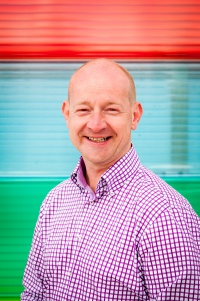 Inge Jongman   					    Edward Koopmans1.3	Werkwijze gemeenteraadVoordat een voorstel in de gemeenteraad komt wordt het vaak eerst besproken in een van de raadscommissies. Een raadscommissie adviseert de gemeenteraad over te nemen besluiten. Iedere raadscommissie gaat over een aantal beleidsterreinen. In de raadscommissie zitten vaste raadsleden die zich specifiek met deze onderwerpen bezighouden. De raad wijst een van de raadsleden als commissievoorzitter aan. De voorzitter is geen lid van de commissie. De meeste raadscommissies vergaderen iedere maand op een woensdagmiddag- of avond. De vergaderingen zijn openbaar. Groningen kent de volgende vijf raadscommissies: (verdeling  portefeuilles raadsleden)Onderwijs en Welzijn (O&W) Inge & EdwardOnderwijs, jeugdbeleid, sport en recreatie, cultuur, kinderopvang, emancipatie, zorg, welzijn, ouderenRuimte en Wonen (R&W) IngeRuimtelijke ordening en Stadsvernieuwing, volkshuisvesting, wijkvernieuwing, grondzaken, monumentenBeheer en Verkeer (B&V) IngeVerkeer en vervoer, milieu, openbare werken, markt- en havenwezenWerk en Inkomen (W&I)EdwardEconomische zaken, sociale zaken en arbeidsmarktbeleid, sociale werkvoorziening, minderhedenFinanciën en Veiligheid (F&V) EdwardFinanciën, algemeen bestuurlijke zaken, openbare orde en integraal veiligheidsbeleid, internationale betrekkingen, regionale samenwerking, coördinatie Grote Stedenbeleid, documentaire informatievoorziening en gemeentearchief1.4	Het college van Burgemeester en WethoudersHet college van burgemeester en wethouders is verantwoordelijk voor het dagelijks bestuur van de Stad. Ook zorgt het college voor de voorbereiding en uitvoering van gemeenteraadsbesluiten. Het college kan plannen op eigen initiatief ontwikkelen of naar aanleiding van een verzoek of opdracht vanuit de raad. Iedere wethouder is belast met een aantal beleidsterreinen. De burgemeester is op grond van de wet verantwoordelijk voor de openbare orde en veiligheid. Ook bewaakt hij de kwaliteit van de dienstverlening en de contacten met burgers. Hij brengt jaarlijks het Burgerjaarverslag uit waarin hij de raad informeert over in ieder geval de kwaliteit van de gemeentelijke dienstverlening en zijn bevindingen over de kwaliteit van de burgerparticipatie. Daarnaast kan de burgemeester over andere zaken rapporteren, bijvoorbeeld over het gemeentelijk integraal veiligheidsbeleid.Na het vertrek van Peter Rehwinkel in 2013 is Ruud Vreeman benoemd als burgemeester a.i. Na de verkiezingen in 2014 heeft de nieuwe gemeenteraad een procedure gestart om een nieuwe burgemeester voor Groningen te zoeken. Deze zoektocht heeft geleid tot de benoeming van Peter den Oudsten per 1 januari 2015. Burgemeester Den Oudsten was voordien burgemeester in de gemeente Enschede. De gemeenteraad benoemt de wethouders in het college. Wethouders zijn geen lid van de raad. De burgemeester wordt benoemd door de Kroon voor een periode van zes jaar. De burgemeester is voorzitter van zowel het college van B&W als van de gemeenteraad. In het college heeft hij stemrecht, in de raad niet. Na de gemeenteraadsverkiezingen is het college van B&W als volgt samengesteld:Ruud Vreeman, burgemeester a.i.	PvdA (tot 1 januari 2015)Peter den Oudsten, burgemeester	PvdA (vanaf 1 januari 2015)Ton Schroor, wethouder		D66Paul de Rook, wethouder		D66Roeland van der Schaaf, weth.	PvdAJoost van Keulen, wethouder	VVDMatthias Gijsbertsen, wethouder	GroenLinksDhr. Peter Teesink is sinds 1 april 2014 gemeentesecretaris.2.0	ChristenUnie fractiezakenVolgens de Wet dualisering gemeentebestuur heeft de gemeenteraad nadrukkelijk een volksvertegenwoordigende rol. Aan die taak heeft de fractie ook in de verslagperiode zo veel en zo goed mogelijk uitvoering gegeven. De fractie vindt het van belang om te communiceren met de kiezers, de achterban, en met de burgers in het algemeen. Gedacht kan worden aan het bijwonen van ChristenUnie-ledenvergaderingen, het bezoeken van wijken en buurten, het bijwonen van informatiebijeenkomsten en inspraakavonden, het brengen van bezoeken aan instellingen en bedrijven, het onderhouden van de website en social media.2.1	Werkzaamheden raadsledenNaast alle werkzaamheden voor de commissie- en raadsvergaderingen hebben de raadsleden ook diverse nevenwerkzaamheden verricht. Deze werkzaamheden zijn verbonden aan het raadswerk. Gedacht moet / kan worden aan:De wekelijkse fractievergaderingen (zie verder onder steunfractie)Het (incidenteel) voeren van overleg met de Statenfractie en de Tweede KamerfractieBesprekingen bij diverse gemeentelijke dienstenHet voeren van gesprekken met en het eventueel bieden van hulp en advies aan individuele burgersHet brengen van werk- en wijkbezoeken (zie verder onder werk- en wijkbezoeken)Betrokkenheid bij regionale activiteiten en bijeenkomstenHet bijwonen van congressenRepresentatieve verplichtingenIn verkiezingstijd: het meedoen aan lijsttrekkersdebatten, forums, politieke cafés e.d.2.2	SteunfractieDe raadsleden worden ondersteund en geadviseerd door deskundigen uit de eigen achterban, de steunfractie. Advisering vindt plaats door steunfractieleden die deskundig zijn op het gebied van de betreffende commissies. In de wekelijkse fractievergadering worden agendapunten besproken die in de raadscommissies aan de orde komen. Voorafgaand aan de maandelijkse raadsvergadering wordt een grote fractievergadering gehouden waarin de agenda voor de raadsvergadering wordt besproken, evenals onderwerpen waarover de fractie graag de mening van de steunfractie wil horen. Het voorzitterschap van de kernfractievergadering rouleert; de grote fractievergaderingen werden in de verslagperiode voorgezeten door Geert de Jonge en na diens vertrek door Jurriaan Hoogendoorn.Fractie en steunfractie hebben eens per jaar een fractieweekend om terug te kijken, vooruit te zien en elkaar ook eens op een andere manier te leren kennen. In de verslagperiode hebben we afscheid genomen van Geert de Jonge en Claudia Terpstra; de steunfractie is nu als volgt samengesteld:Jurriaan Hoogendoorn (O&W – tevens commissiewoordvoerder)Gerben Brandsema (R&W)Maureen Hoekzema (W&I)Chris Arnolds (B&V)Eline Bakker (F&V)Jonathan van Tongeren (Communicatie)		2.3	Fractiemedewerker Elke raadsfractie heeft (ongeacht de grootte) sinds 2002 een betaalde parttime fractiemedewerker (20 uur per week) in dienst. Dit is een uitvloeisel van de Wet dualisering gemeentebestuur. De gemeente Groningen zet voor dit doel jaarlijks een bepaald bedrag op de begroting. De fractiemedewerker van de CU, Martin Verhoef, is officieel in dienst van de Stichting Ondersteuning Gemeenteraadsfractie ChristenUnie-Groningen (SOGCUG). Het bestuur van de stichting is als volgt samengesteld: Inge Jongman (voorzitter), Edward Koopmans (secretaris) en Edger Heemstra (penningmeester). Tussen het bestuur van de stichting en de fractiemedewerker bestaat een arbeidsovereenkomst. De werkzaamheden van de fractiemedewerker bestaan naast administratieve en secretariële werkzaamheden uit politiek inhoudelijk werk, bijv. onderzoek ten behoeve van het raadswerk, het opstellen van moties, amendementen en schriftelijke vragen of het schrijven van een initiatiefvoorstel, al dan niet samen met de raadsleden.2.4	InitiatiefvoorstellenIn de verslagperiode zijn er door de fractie geen initiatiefvoorstellen geschreven.2.5	Schriftelijke vragenIn de verslagperiode heeft de fractie, al dan niet met andere fracties, schriftelijke vragen gesteld over onderstaande onderwerpen:Ontslagen bij Stichting Het KoplandGokzuilen in de Groningse horecaParkeervoorzieningen voor gehandicapten bij MartiniPlazaOuderbijdrage jeugd GGZUithuiszettingen van huurders met financiële problemen2.6	WerkbezoekDe fractie streeft ernaar elk jaar een aantal wijken te bezoeken in combinatie met bedrijven of organisaties gevestigd in die wijk.Op 25 november bracht de fractie een werkbezoek aan 22 september aan Meerstad16 februari aan Noordelijk Scheepvaartmuseum30 maart aan Leger des Heils25 april deelname aan de schoonmaakactie Lentekriebels in de Oosterpoort2.7	OntmoetingsbijeenkomstenIn november 2013 organiseerde de fractie een conferentie waar we samen met leiders van christelijke organisaties in Groningen hebben nagedacht over sociale gerechtigheid en hoe we daar samen invulling aan kunnen geven in Groningen. Als vervolg op deze conferentie hebben we in het afgelopen seizoen 2 keer een vervolgbijeenkomst gehouden. De eerste keer in het najaar 2014 bij de Voedselbank en de tweede keer in het voorjaar 2015 bij de Reshare store van het LdH. Doel van deze bijeenkomsten is elkaar te ontmoeten en te horen waar een ieder mee bezig is en waar mogelijk elkaar te versterken.2.8	Prijs De Barmhartige Samaritaan van GroningenIn het laatste verkiezingsprogramma hebben we aangekondigd een prijs voor de Barmhartige Samaritaan van Groningen in te stellen. Vrijwilligers en mantelzorgers kunnen hiervoor genomineerd worden. Een jury bestaande uit Jan de Jong, Maureen Hoekzema en Leonard Noordhof is samengesteld en is van start gegaan met het opstellen van criteria. De eerste uitreiking van de prijs zal in het najaar 2015 plaatsvinden.2.9	Stelling van de maand Elke maand wordt een nieuwe stelling op onze website geplaatst. We willen hiermee de mening van achterban en burgers peilen over een actueel onderwerp en hopen dat  websitebezoekers daardoor vaker op onze website kijken. Het aantal reacties wordt door onze webmaster bijgehouden, maar is niet groot genoeg om harde conclusies aan de uitslagen te verbinden.Een aantal voorbeelden van geplaatste stellingen in de verslagperiode:Het is beter om op leegstaande bedrijventerreinen de natuur z’n gang te laten gaan, dan om het gras kort te houden voor het aanzicht.Het gedoogbeleid rond wiet heeft z’n langste tijd gehad.De wachttijdvoorspellers voor fietsers voegen niets toe en kunnen afgeschaft worden.Diftar, betalen per vuilniszak, is een goed idee!Het centrum van Groningen heeft te weinig openbare toiletten voor gehandicapten.2.10	Rondleiding stadhuisOok in het afgelopen seizoen heeft de fractie een rondleiding in het stadhuis georganiseerd. Belangstellenden krijgen dan het stadhuis van onder tot boven te zien en worden geïnformeerd over hoe de gemeente bestuurd wordt en welke rol de ChristenUnie daarin speelt. Rondleidingen worden aangekondigd via de nieuwsbrief en de website. Ook heeft de fractie voor leerlingen van basisschool De Triangel en voor 2e-klassers van het VMBO van het Gomarus College een rondleiding verzorgd. De eerstvolgende rondleiding staat gepland voor het voorjaar 2016.2.11	Website en sociale media De leden, achterban en overige belangstellenden van ChristenUnie stad Groningen / Hoogkerk worden over het doen en laten van fractie en bestuur geïnformeerd via de maandelijkse e-nieuwsbrief, de website, www.groningen.christenunie.nl en sociale media zoals twitter en facebook. Inge Jongman heeft een weblog waar de fractie bij toerbeurt haar mening geeft over stadse actuele zaken.Inge Jongman is te volgen via: https://twitter.com/IngeJongman en https://www.facebook.com/IngeJongmanEdward Koopmans is te volgen via: http://twitter.com/edwardkoopmansDe fractie is te volgen via: http://twitter.com/CUGroningen en https://www.facebook.com/ChristenUnieGroningen2.12	PerscontactenPerscontacten kunnen uitgaan van de fractie, maar ook wel van de pers zelf. De aanleiding is in de regel het indienen van een initiatiefvoorstel of het stellen van schriftelijke vragen. De communicatie tussen de fractie en de pers verloopt als regel via de fractievoorzitter; dit geldt ook voor het doen uitgaan van een persbericht. Bij de pers moet met name gedacht worden aan het Dagblad van het Noorden, de Gezinsbode, de verschillende wijkkranten, verder aan OOG radio en tv en RTV Noord, maar ook aan eigen organen zoals het ND (RD) en het politiek magazine Handschrift van de ChristenUnie. Geconstateerd kan worden dat de ChristenUnie geregeld op een positieve manier in de pers komt. 3.0	De belangrijkste politieke onderwerpen (sep 14 – jun 15)In deze periode heeft de gemeenteraad een breed scala aan onderwerpen besproken. Bij een deel van de onderwerpen was een debat in de raadscommissie voldoende en werd het onderwerp tijdens de gemeenteraadsvergadering als hamerstuk afgeslagen. Andere onderwerpen vroegen om een diepgaander debat en werden in de maandelijkse raadsvergaderingen opnieuw, vaak voorzien van nadere informatie, besproken. Omdat een beschrijving van alle onderwerpen onmogelijk is treft u onderstaand een selectie van onderwerpen aan die voor de ChristenUnie belangrijk zijn, hetzij vanuit ons verkiezingsprogramma, hetzij vanuit nauwe betrokkenheid. Alle raadsvergaderingen zijn volledig terug te luisteren of te lezen via http://groningen.notudoc.nl/cgi-bin/calendar.cgi# Tunnel PaterswoldsewegExtra sneltreinen tussen Groningen en Leeuwarden en een verlenging van de busbaan rechtstreeks naar het hoofdstation maken een ondertunneling van de Paterswoldseweg noodzakelijk. Bij de uitwerking en presentatie van de plannen zijn omwonenden te weinig en te laat betrokken. Zij waren bang dat door de plannen hun wijk slechter bereikbaar zou worden. Tevens waren zij niet overtuigt van nut en noodzaak van ondertunneling. De fractie van de CU heeft meerdere malen met diverse bewoners gesproken en ook schriftelijk vrangen aan B&W gesteld over dit onderwerp. De plannen werden aangepast en middels een ventweg wordt de ontsluiting van de wijken verbetert. Een motie van o.a. de CU om te onderzoeken of de overgang afgesloten kan worden vindt geen meerderheid in de gemeenteraad.Koopzondagen In de afgelopen jaren is er in de gemeenteraad meerdere keren uitvoering gesproken over de uitbreiding van de koopzondagen. De koopzondagen waren al uitgebreid van 12 naar 50 zondagen en in het afgelopen seizoen is er ook een uitbreiding van de koopzondagen gekomen voor de supermarkten. Zij mogen nu ook op zondagmiddag hun deuren openen. DE CU heeft zich steeds tegen de koopzondagen uitgesproken en ook verzet tegen uitbreiding hiervan. Samen met enkele andere partijen in de gemeenteraad heeft de CU nog gepoogd de aanvangstijden te verlaten zodat kerkgang in de ochtenduren niet samenviel met de openingstijden van de winkels. Onlangs is betaald parkeren tijdens de koopzondagen ingevoerd. ProstitutieIn november werd de begroting voor 2015 besproken door de gemeenteraad. Voor fracties de gelegenheid om nog een aantal politieke wensen via moties aan de begroting toe te voegen. De CU heeft via een motie met succes aandacht gevraagd voor de opvang van vrouwen die gedwongen in de prostitutie terecht zijn gekomen. Het college is gevraagd te onderzoeken wat de mogelijkheden zijn van hulpverlening en huisvesting voor deze groep zijn om zo aan deze wurggreep te ontkomen en te werken aan een nieuw bestaan. ArmoedeplanHet armoedebeleid van 2013-2014 is onlangs, met een aantal aanpassingen, verlengd voor de komende jaren 2015–2018. Een van de aanpassingen is dat de inkomensgrens om in aanmerking te komen voor de Stadjerspas is verhoogd naar 120% van het minimumloon. Hierdoor kunnen meer Stadjers gebruik maken van de voordelen van de Stadjerspas. Met een motie heeft de CU geprobeerd het budget voor de Stadjerspas te verhogen zodat het bereik van de Stadjerspas kan worden uitgebreid. Hiervoor was geen meerderheid in de raad aanwezig.  Fietspad De VerbeteringHoewel de lobby door de CU voor de aanleg van het fietspad de Verbetering al enkele jaren geleden is gevoerd heeft in de afgelopen maanden de aanleg plaatsgevonden. Met dit fietspad is er een 2e rechtstreekse verbinding vanuit Hoogkerk naar de binnenstad. Langs het fietspad is een ecologische zone aangelegd. Finse SchoolIn het voorjaar heeft de CU gepleit voor behoud van de Finse school in Helpman. Een school die na de oorlog is gebouwd omdat er grote schaarste was aan bouwmaterialen en schoolvoorzieningen. Inmiddels is de Finse school in Groningen een van de weinigen die nog over is in Nederland en in 2004 is deze school door de gemeente aangewezen als monument. Om de locatie te kunnen her ontwikkelen wordt nu voorgesteld de school te slopen. De CU heeft met een motie gepleit voor uitstel van sloop en initiatieven tot behoud van de school te verzamelen. Hiervoor was in de gemeenteraad geen meerderheid waardoor de school gesloopt zal gaan worden.  VoorjaarsdebatTijdens het voorjaarsdebat spreken partijen hun toekomstige wensen voor de stad uit en geven daarmee het college prioriteiten mee voor de begroting. De CU heeft tijdens het laatste voorjaarsdebat met succes een aantal moties, samen met andere partijen, ingediend. Zo is het verzoek voor een cofinancieringsfonds voor sportverenigingen aangenomen waarmee we de breedtesport in de stad hopen te versterken. Verder is het college gevraagd meer inzet te plegen op het voorkomen van zelfmoord. Dit door organisaties die hieraan werken te versterken en meer campagne te voeren om suicide te voorkomen. Tot slot is er een brede motie aangenomen waarin gevraagd wordt om de toegankelijkheid van de binnenstad, en m.n. de winkels, te vergroten voor mensen met een functiebeperking, ouderen en ouders met kinderwagens. BijlageContactgegevensChristenUnie gemeente GroningenBezoekadres:								Grote Markt 1GroningenPostadres:Postbus 200019700 PB  GRONINGENTelefoon fractiekamer: 050-313 0744E-mail: christenunie@raad.groningen.nlWebsite: www.groningen.christenunie.nl Connect2U ChristenUnie stad Groningen / HoogkerkRedactieadres:Grote Beerstraat 669742 SC  GroningenRaadsleden	Inge Jongman-Mollema (fractievoorzitter)	     Edward KoopmansFivelgolaan 37				     Bilderdijklaan 269727 DX Groningen				     9721 PV GroningenT 050-313 8709 				     T 06-10187411E inge.jongman@raad.groningen.nl	     E edwardkoopmans@raad.groningen.nlStichting Ondersteuning Gemeenteraadsfractie ChristenUnie Groningen (SOGCUG)Voorzitter: Inge JongmanSecretaris: Edward Koopmans		Penningmeester: Edger HeemstraFractiemedewerkerMartin VerhoefChristinastraat 129744 CH Groningen				E mverhoef@filternet.nl